PPT Kingdom Release Series October 15, 2023Senior Pastor, Dr. Janet CookKingdom ReleaseWhat did Jesus say about the kingdom?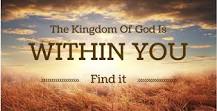 Luke 17:20-21 Now when He was asked by the Pharisees when the kingdom of God would come, He answered them and said, “The kingdom of God does not come with observation; nor will they say, ‘See here!’ or ‘See there!’ For indeed, the kingdom of God is within you.”When God releases you from something, He releases you into something. Pray for Israel:Psalm 122:6-9Pray for the peace of Jerusalem:“May those who love you be secure.May there be peace within your wallsand security within your citadels. ”For the sake of my family and friends,I will say, “Peace be within you.”For the sake of the house of the LORD our God,I will seek your prosperity.Matthew 24:6-13 6 You will hear of wars and rumors of wars but see to it that you are not alarmed. Such things must happen, but the end is still to come. 7 Nation will rise against nation, and kingdom against kingdom. There will be famines and earthquakes in various places. 8 All these are the beginning of birth pains.9 “Then you will be handed over to be persecuted and put to death, and you will be hated by all nations because of me. 10 At that time many will turn away from the faith and will betray and hate each other, 11 and many false prophets will appear and deceive many people.12 Because of the increase of wickedness, the love of most will grow cold, 13 but the one who stands firm to the end will be saved.Hamas - also happens to be a Hebrew word meaning “violence,” among other things. Genesis 6:11-14 Now the earth was corrupt in God’s sight and was full of violence [hamas]. God saw how corrupt the earth had become, for all the people on earth had corrupted their ways. So God said to Noah, “I am going to put an end to all people, for the earth is filled with violence because of them. I am surely going to destroy both them and the earth. So make yourself an ark of cypress wood;Zechariah 12:3–4 God says, “I will make Jerusalem like an intoxicating drink that makes the nearby nations stagger when they send their armies to besiege Jerusalem and Judah. On that day I will make Jerusalem an immovable rock. All the nations will gather against it to try to move it, but they will only hurt themselves” (NLT).Jesus said, “Now when these things begin to happen, look up and lift up your heads, because your redemption draws near” (Luke 21:28 NKJV). The Bible tells us to pray for the peace of Jerusalem (Psalm 122:6). Deut 20:1-4 “When you go out to battle against your enemies, and see horses and chariots and people more numerous than you, do not be afraid of them; for the LORD your God is with you, who brought you up from the land of Egypt. So it shall be, when you are on the verge of battle, that the priest shall approach and speak to the people. And he shall say to them, ‘Hear, O Israel: Today you are on the verge of battle with your enemies. Do not let your heart faint, do not be afraid, and do not tremble or be terrified because of them; for the LORD your God is He who goes with you, to fight for you against your enemies, to save you.’”Feast of Tabernacles began on Sept 29 It is the feast yet to be fulfilled by JesusIt is the feast of the coming of the LordIt is the feast that is called the rainy season.Zechariah 10:1 “Ask ye of the LORD rain in the time of the latter rain;”Feast of tabernacle is 1. It is the season of the coming of the Lord2. It is the season of the releasing of the rainHosea 6:1-2 “Come let us return to the Lord for he has torn us and he will heal us he has wounded us. And in the third day he will raise us up and we will go on to know the Lord for he will come to us like the rain.2 Peter 3:8 “But, beloved, be not ignorant of this one thing, that one day is with the Lord as a thousand years, and a thousand years as one day.”Luke 4:18-19 And when He had opened the book, He found the place where it was written:“The Spirit of the LORD is upon Me,Because He has anointed MeTo preach the gospel to the poor;He has sent Me to heal the brokenhearted,To proclaim liberty to the captivesAnd recovery of sight to the blind,To set at liberty those who are oppressed;To proclaim the acceptable year of the LORD.”